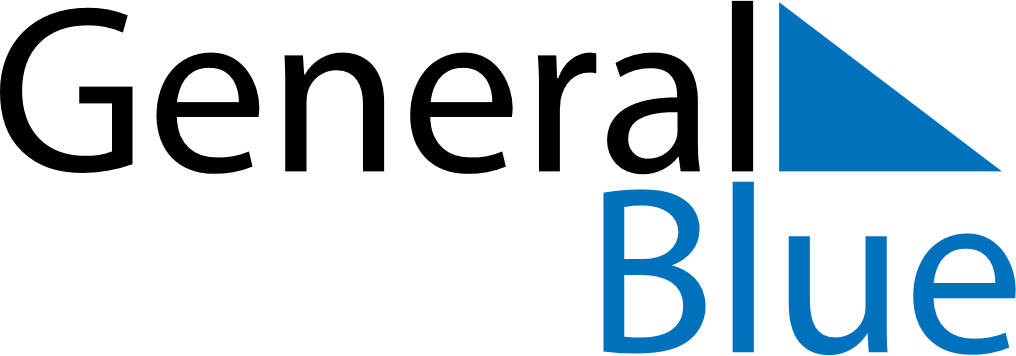 November 2023November 2023November 2023November 2023VietnamVietnamVietnamMondayTuesdayWednesdayThursdayFridaySaturdaySaturdaySunday12344567891011111213141516171818192021222324252526Vietnamese Teacher’s Day27282930